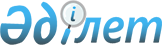 О Председателе Коллегии Евразийской экономической комиссии
					
			Утративший силу
			
			
		
					Решение Высшего Евразийского экономического совета от 16 октября 2015 года № 24. Утатило силу решением Высшего Евразийского экономического совета от 20 декабря 2019 года № 28.
      Сноска. Утратило силу решением Высшего Евразийского экономического совета от 20.12.2019 № 28 (вступает в силу с 01.02.2020).
      В соответствии с пунктом 40 Положения о Евразийской экономической комиссии (приложение № 1 к Договору о Евразийском экономическом союзе от 29 мая 2014 года) Высший Евразийский экономический совет решил:
      1. Назначить Председателем Коллегии Евразийской экономической комиссии Саркисяна Тиграна Суреновича,
      2. Настоящее Решение вступает в силу с 1 февраля 2016 года. Члены Высшего Евразийского экономического совета:
					© 2012. РГП на ПХВ «Институт законодательства и правовой информации Республики Казахстан» Министерства юстиции Республики Казахстан
				
От
Республики
Армения
От
Республики
Беларусь
От
Республики
Казахстан
От
Кыргызской
Казахстан
От Российской
Федерации